Joint Transnational Call for Proposals (2021) for“Multidisciplinary Research Projects on Personalised Medicine – Development of Clinical Support Tools for Personalised Medicine Implementation”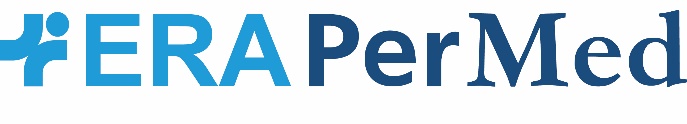 Pre-proposal application formPlease note:Proposals that do not meet the regional/national eligibility criteria and requirements will be declined without further review.All fields must be completed using “Calibri font, size 11” characters, single-spaced.Incomplete proposals (proposals missing any sections), proposals using a different format or exceeding length limitations of any sections will be rejected without further review. In case of inconsistency between the information registered in the submission tool and the information included in the PDF of this application form, the information registered in the submission tool shall prevail.Refer to the “GUIDELINES FOR APPLICANTS” for information about the proposal structure.Once completed the pre-proposal must be converted in a single PDF document before being uploaded to the submission website.Checklist for the Coordinator: In order to make sure that your proposal will be eligible for this call, please collect the information required (in the “Call Text”, “Guidelines for Applicants” and through your contact point) and tick all the sections below before starting to complete this application form.General conditions: The project proposal addresses the AIM/s of the call. The project proposal addresses the modules 1B “Clinical Research”, 2 “Towards application in health care” and 3B “Ethical, Legal and Social Aspects”. I am aware of the regional/national requirements of the corresponding funding organisations.Composition of the consortium: The project proposal involves at least 3 eligible partners from at least 3 different countries participating in the fourth ERA PerMed joint transnational call. The project coordinator is eligible to be funded by one of the participating funding organisations. The project consortium does not include more than two partners from the same country participating in the call (see “Guidelines for Applicants” for specific regional/national regulations).  The project consortium includes at least two partners of the minimum three eligible project partners of the consortium must be from two different EU Member States or Associated Countries. The project proposal involves no more than 6 partners. The project proposal involves no more than one research group with its own funding.  If a research group with its own funding is part of the consortium, the respective partner is indicated as a full partner in this proposal template.Eligibility of consortium partners: I have checked that no partner of this consortium is a member of the ERA PerMed Network Steering Committee (NSC), Peer Review Panel (PRP), Call Steering Committee (CSC) or Call Advisory Board. I have checked that partners involved in the project proposal and requesting budget are eligible to receive funding from their funding organisation. Italian partners requesting funds from the Italian Ministry of Health (IT-MoH) have submitted the requested national additional documents in parallel (at least 10 working days before the proposal submission deadline).  Lombardy institutions requesting funds from “Fondazione Regionale per la Ricerca Biomedica“ (FRRB) have submitted the requested regional document (at least 10 working days before the proposal submission deadline). Tuscany institutions requesting funds from the Tuscany Region, (TuscReg), have submitted the requested regional document (at least 10 working days before the proposal submission deadline). Spanish partners requesting funds from the National Institute of Health Carlos III (ISCIII) and The Scientific Foundation of the Spanish Association Against Cancer (FCAECC) have submitted the requested national additional documents in parallel. Submission of the same research proposal to other calls:Is this submitted project subject to another evaluation process?		 Yes		 NoIf YES, please specify:Submission of the research proposal to the previous ERA PerMed call:This application is:					 a new proposal a derivate from the previous ERA PerMed call 2020 a derivate from the ERA PerMed call 2019 a derivate from the ERA PerMed call 2018General informationProject titleAcronym (max. 15 characters)Project duration (months)Total project costs (€)*Total requested budget (€)**Please make sure that the same figures are entered in the sections that need to be completed online (pt-outline submission tool). Thousand separators and whole numbers should be used only (e.g. 200.000).Proposal classificationPlease tick the appropriate boxes to specify the category of your application.Each proposal MUST address the modules 1B “Clinical Research”, 2 “Towards application in health care” and 3B “Ethical, Legal and Social Aspects”. To address a module/research area adequately, there has to be a dedicated work package in the work plan with a topic fitting to the module. In addition, the partner responsible for the respective work package needs to have the appropriate expertise.Please indicate in the table below which project partner is involved in which module. Only those modules with a dedicated task for the respective partner should be indicated. Please take into account that some national/regional funding organisations can fund only a subset of modules.Keywords (from 5 up to 7)Please list 5 to 7 keywords describing your proposal.Scientific abstract (max. 2,000 characters, including spaces)Please give a comprehensive and readable summary of the most important aims and methods of the project. Please note that if the project is selected for funding this abstract will be published in the newsletter and on the funding organisations’ websites. Project consortiumFor each of the partners participating in the project (also those with their own funding), please fill in the following table.Project coordinatorProject partner 1Project partner 2Project Partner 3Project partner 4Project partner 5Project Description (max. 5 pages)The following five subsections MUST be completed in these five pages:Diagram which compiles the work plan, timeline, sequencing of work packages, contribution of the partners to each work package and their interactions (Timeplan, Gantt and/or PERT, max. 1 page)In addition, two more pages can be added to the pre-proposal (optional):List of references (max. 1 page)Page with diagrams, figures, etc. to support the work plan description (max. 1 page)Financial plan of Project Budget (in €1): Please make sure that the same figures are entered in the sections that need to be completed online (pt-outline submission tool)Please note that not all types of expenditure are fundable by all funding organisations (see the “Guidelines for Applicants” for details on the eligibility criteria and/or contact the relevant ERA PerMed regional/national funding organisation). Thousand separators and whole numbers should be used only (e.g. 200.000).1 Those countries whose currency is different than € shall include their national currency in brackets 2 Please bear in mind that coordinators (and partners) shall present the projects at a midterm or final ERA PerMed symposium 3 e.g. provisions, licensing fees; may not be eligible costs in all countries (will be handled according to regional/national regulations) 4 Overhead costs: funding according to national regulations Financial plan of the Coordinator (in €): Please make sure that the same figures are entered in the sections that need to be completed online (pt-outline submission tool)* Please note that there is no common flat rate for the overheads category given by the ERA PerMed call. It may vary according to each funding agency’s regulations; please check the “Guidelines for Applicants” or contact your relevant funding agency for further information. Financial plan of Project Partner 1 (in €): Please make sure that the same figures are entered in the sections that need to be completed online (pt-outline submission tool)* Please note that there is no common flat rate for the overheads category given by the ERA PerMed call. It may vary according to each funding agency’s regulations; please check the “Guidelines for Applicants” or contact your relevant funding agency for further information. Financial plan of Project Partner 2 (in €): Please make sure that the same figures are entered in the sections that need to be completed online (pt-outline submission tool)* Please note that there is no common flat rate for the overheads category given by the ERA PerMed call. It may vary according to each funding agency’s regulations; please check the “Guidelines for Applicants” or contact your relevant funding agency for further information.Financial plan of Project Partner 3 (in €): Please make sure that the same figures are entered in the sections that need to be completed online (pt-outline submission tool)* Please note that there is no common flat rate for the overheads category given by the ERA PerMed call. It may vary according to each funding agency’s regulations; please check the “Guidelines for Applicants” or contact your relevant funding agency for further information.Financial plan of Project Partner 4 (in €): Please make sure that the same figures are entered in the sections that need to be completed online (pt-outline submission tool)* Please note that there is no common flat rate for the overheads category given by the ERA PerMed call. It may vary according to each funding agency’s regulations; please check the “Guidelines for Applicants” or contact your relevant funding agency for further information.Financial plan of Project Partner 5 (in €): Please make sure that the same figures are entered in the sections that need to be completed online (pt-outline submission tool)* Please note that there is no common flat rate for the overheads category given by the ERA PerMed call. It may vary according to each funding agency’s regulations; please check the “Guidelines for Applicants” or contact your relevant funding agency for further information.Brief CVs of consortium partnersFor each of the consortium partners, please provide a brief CV for the Project Consortium Coordinator and each Project Partner’s Principal Investigator with a list of up to five relevant publications within the last five years demonstrating how he/she is suitably qualified and experienced to carry out the project (max. 1 page each, complete form below).Project Coordinator Project Partner 1Project Partner 2Project Partner 3Project Partner 4Project Partner 5Signature Module1A1B23A3BCoordinator Partner 1Partner 2Partner 3Partner 4Partner 5WP numberLast NameFirst NameGenderTitleInstitutionType of entity Academia (research teams working in universities, other higher education institutions or research institutes) Clinical/public health research sector (research teams working in hospitals/public health and/or other health care settings and health organisations) Non-profit private partner For-profit private partnerDepartmentPositionAddressPostal CodeCityCountry/RegionRelevant funding organisationPhoneFaxE-mailOther informationOther personnel participating in the project(please provide last and first names and positions, 1 line per person)Other personnel participating in the project(please provide last and first names and positions, 1 line per person)Other personnel participating in the project(please provide last and first names and positions, 1 line per person)Other personnel participating in the project(please provide last and first names and positions, 1 line per person)Other personnel participating in the project(please provide last and first names and positions, 1 line per person)Last NameFirst NameGenderTitleInstitutionType of entity Academia (research teams working in universities, other higher education institutions or research institutes) Clinical/public health research sector (research teams working in hospitals/public health and/or other health care settings and health organisations) Non-profit private partner For-profit private partnerDepartmentPositionAddressPostal CodeCityCountry/RegionRelevant funding organisation (if no funding is requested, please write “none”) PhoneFaxE-mailOther informationOther personnel participating in the project(please provide last and first names and positions, 1 line per person)Other personnel participating in the project(please provide last and first names and positions, 1 line per person)Other personnel participating in the project(please provide last and first names and positions, 1 line per person)Other personnel participating in the project(please provide last and first names and positions, 1 line per person)Other personnel participating in the project(please provide last and first names and positions, 1 line per person)Last NameFirst NameGenderTitleInstitutionType of entity Academia (research teams working in universities, other higher education institutions or research institutes) Clinical/public health research sector (research teams working in hospitals/public health and/or other health care settings and health organisations) Non-profit private partner For-profit private partnerDepartmentPositionAddressPostal CodeCityCountry/RegionRelevant funding organisation (if no funding is requested, please write “none”) PhoneFaxE-mailOther informationOther personnel participating in the project(please provide last and first names and positions, 1 line per person)Other personnel participating in the project(please provide last and first names and positions, 1 line per person)Other personnel participating in the project(please provide last and first names and positions, 1 line per person)Other personnel participating in the project(please provide last and first names and positions, 1 line per person)Other personnel participating in the project(please provide last and first names and positions, 1 line per person)Last NameFirst NameGenderTitleInstitutionType of entity Academia (research teams working in universities, other higher education institutions or research institutes) Clinical/public health research sector (research teams working in hospitals/public health and/or other health care settings and health organisations) Non-profit private partner For-profit private partnerDepartmentPositionAddressPostal CodeCityCountry/RegionRelevant funding organisation (if no funding is requested, please write “none”) PhoneFaxE-mailOther informationOther personnel participating in the project(please provide last and first names and positions, 1 line per person)Other personnel participating in the project(please provide last and first names and positions, 1 line per person)Other personnel participating in the project(please provide last and first names and positions, 1 line per person)Other personnel participating in the project(please provide last and first names and positions, 1 line per person)Other personnel participating in the project(please provide last and first names and positions, 1 line per person)Last NameFirst NameGenderTitleInstitutionType of entity Academia (research teams working in universities, other higher education institutions or research institutes) Clinical/public health research sector (research teams working in hospitals/public health and/or other health care settings and health organisations) Non-profit private partner For-profit private partnerDepartmentPositionAddressPostal CodeCityCountry/RegionRelevant funding organisation (if no funding is requested, please write “none”) PhoneFaxE-mailOther informationOther personnel participating in the project(please provide last and first names and positions, 1 line per person)Other personnel participating in the project(please provide last and first names and positions, 1 line per person)Other personnel participating in the project(please provide last and first names and positions, 1 line per person)Other personnel participating in the project(please provide last and first names and positions, 1 line per person)Other personnel participating in the project(please provide last and first names and positions, 1 line per person)Last NameFirst NameGenderTitleInstitutionType of entity Academia (research teams working in universities, other higher education institutions or research institutes) Clinical/public health research sector (research teams working in hospitals/public health and/or other health care settings and health organisations) Non-profit private partner For-profit private partnerDepartmentPositionAddressPostal CodeCityCountry/RegionRelevant funding organisation (if no funding is requested, please write “none”) PhoneFaxE-mailOther informationOther personnel participating in the project(please provide last and first names and positions, 1 line per person)Other personnel participating in the project(please provide last and first names and positions, 1 line per person)Other personnel participating in the project(please provide last and first names and positions, 1 line per person)Other personnel participating in the project(please provide last and first names and positions, 1 line per person)Other personnel participating in the project(please provide last and first names and positions, 1 line per person)Background, present state of the art and preliminary results obtained by the consortium members;Describe the work plan including the objectives, the rationale and the methodology, highlighting the novelty, originality and feasibility of the project;Justify how the proposal fits in the scope of the call and explain the Personalised Medicine dimension of the proposed work and its added value to the scientific question addressed in the proposal;Describe the unmet medical and patient need that is addressed by the proposed work and the potential health impact that the results of your proposed work will have;Added value of the transnational collaboration; sharing of resources (registries, diagnosis, biobanks, models, databases, diagnostic and informatics tools, etc.), platforms/infrastructures, harmonisation of data and sharing of specific know-how.PartnersCoordinatorCoordinatorPartner 1Partner 1Partner 2Partner 2Partner 3Partner 3Partner 4Partner 4Partner 5Partner 5Name (group leader)InstitutionCountryFunding organisationPROJECT COSTS (€)Total costRequestedTotal costRequestedTotal costRequestedTotal costRequestedTotal costRequestedTotal costRequestedTotalRequestedPersonnel €Consumables €Equipment €Travel €2Other direct costs €3Overheads €4SubcontractingTotalTypeItem DescriptionTotalTotalTypeItem DescriptionTotal costRequestedPersonnelPlease specify (e.g. PhD students, Post Doc researchers, technicians and the number of Person-Months)ConsumablesPlease specify (e.g. reagents, kits, antibodies, cell culture material, animals, etc.)EquipmentPlease specify equipmentTravelPlease specify (e.g. allowances, meeting fees, etc.)OtherPlease specify (e.g. animal costs, provisions, licensing fees, patents, publications, etc.)Overheads* SubcontractingTotalTotalTypeItem DescriptionTotalTotalTypeItem DescriptionTotal costRequestedPersonnelPlease specify (e.g. PhD students, Post Doc researchers, technicians and the number of Person-Months)ConsumablesPlease specify (e.g. reagents, kits, antibodies, cell culture material, animals, etc.)EquipmentPlease specify equipmentTravelPlease specify (e.g. allowances, meeting fees, etc.)OtherPlease specify (e.g. animal costs, provisions, licensing fees, patents, publications, etc.)Overheads* SubcontractingTotalTotalTypeItem DescriptionTotalTotalTypeItem DescriptionTotal costRequestedPersonnelPlease specify (e.g. PhD students, Post Doc researchers, technicians and the number of Person-Months)ConsumablesPlease specify (e.g. reagents, kits, antibodies, cell culture material, animals, etc.)EquipmentPlease specify equipmentTravelPlease specify (e.g. allowances, meeting fees, etc.)OtherPlease specify (e.g. animal costs, provisions, licensing fees, patents, publications, etc.)Overheads* SubcontractingTotalTotalTypeItem DescriptionTotalTotalTypeItem DescriptionTotal costRequestedPersonnelPlease specify (e.g. PhD students, Post Doc researchers, technicians and the number of Person-Months)ConsumablesPlease specify (e.g. reagents, kits, antibodies, cell culture material, animals, etc.)EquipmentPlease specify equipmentTravelPlease specify (e.g. allowances, meeting fees, etc.)OtherPlease specify (e.g. animal costs, provisions, licensing fees, patents, publications, etc.)Overheads* SubcontractingTotalTotalTypeItem DescriptionTotalTotalTypeItem DescriptionTotal costRequestedPersonnelPlease specify (e.g. PhD students, Post Doc researchers, technicians and the number of Person-Months)ConsumablesPlease specify (e.g. reagents, kits, antibodies, cell culture material, animals, etc.)EquipmentPlease specify equipmentTravelPlease specify (e.g. allowances, meeting fees, etc.)OtherPlease specify (e.g. animal costs, provisions, licensing fees, patents, publications, etc.)Overheads* SubcontractingTotalTotalTypeItem DescriptionTotalTotalTypeItem DescriptionTotal costRequestedPersonnelPlease specify (e.g. PhD students, Post Doc researchers, technicians and the number of Person-Months)ConsumablesPlease specify (e.g. reagents, kits, antibodies, cell culture material, animals, etc.)EquipmentPlease specify equipmentTravelPlease specify (e.g. allowances, meeting fees, etc.)OtherPlease specify (e.g. animal costs, provisions, licensing fees, patents, publications, etc.)Overheads* SubcontractingTotalTotalLast NameFirst NameInstitutionShort CVList offive relevant publications within the last five yearsLast NameFirst NameInstitutionShort CVList offive relevant publications within the last five yearsLast NameFirst NameInstitutionShort CVList offive relevant publications within the last five yearsLast NameFirst NameInstitutionShort CVList offive relevant publications within the last five yearsLast NameFirst NameInstitutionShort CVList offive relevant publications within the last five yearsLast NameFirst NameInstitutionShort CVList offive relevant publications within the last five yearsCoordinator Last Name: First Name:Institution:Stamp and SignatureDate: 